朝陽科技大學行銷與流通管理系行銷與流通實務專題 手           冊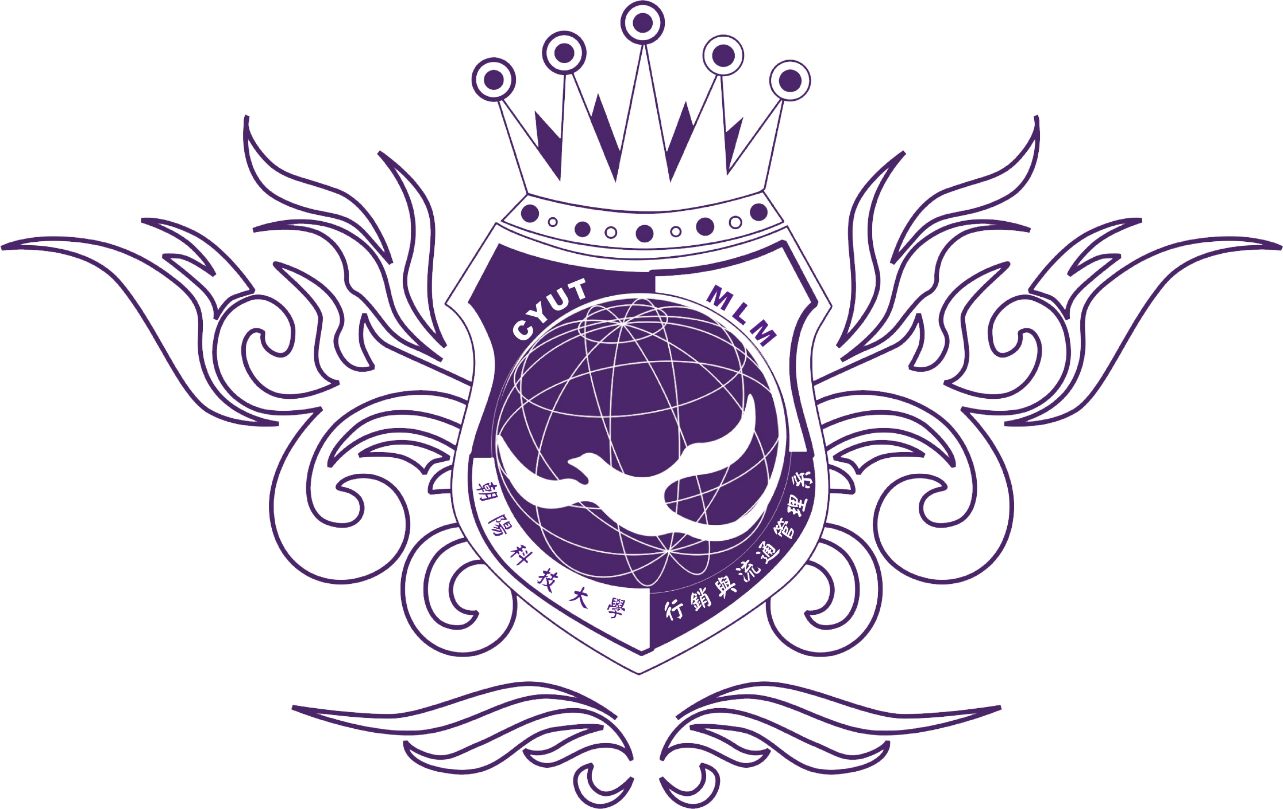 中華民國　112　年　5　月　目    錄　朝陽科技大學行銷與流通管理系112學年度行銷與流通實務專題製作流程本學年度專題主題：以「行銷」相關主題為主。本學年度實務專題(A/B兩班)，每班組別至多10組為限，原則上以6至8人為1組，分組同學得以跨班，並繳交專題申請書紙本(p7)及專題分組名單電子檔。選定指導老師至多兩位共同指導(含專任講師)。行銷與流通實務專題(一)注意事項成果發表形式：海報暨口試審查成果發表時間：第十七週成果發表內容：前三章並附上參考文獻專題書寫格式：詳如「行銷與流通實務專題」書面報告格式(p11-p25) 成果繳交方式：專題報告裝訂方式：於左上角45度裝訂一針，如下圖：行銷與流通實務專題(一)評分方式： 評審委員：全系專任教師課程評分比例： 行銷與流通實務專題(二)注意事項成果發表形式：簡報展演成果發表時間：第十七週專題書寫格式：詳如「行銷與流通實務專題」書面報告格式(p11-p25)成果繳交方式：簡報紙本裝訂方式：4張1頁，於左上角45度裝訂一針，如下圖：行銷與流通實務專題(二)評分方式： 評審：校外評審委員評審評分比例：課程評分比例：完成專題報告定稿及繳交程序專題報告定稿：專題報告經指導老師評定成績後，須修改內容者，應依指導老師之意見修改，修正後經指導老師審定，並於審定書(P12)簽章核可後，學生方得繳交。專題裝訂方式：定稿專題繳交方式：朝陽科技大學行銷與流通管理系「行銷與流通實務專題(一)(二)」課程實施辦法98學年度第1學期第8次系務會議訂定(98.10.27)100學年度第1學期第5次系務會議修正(100.12.13)101學年度第2學期第4次系務會議修正(102.05.27) 104學年度第1學期第6次系務會議修正(104.12.22) 104學年度第1學期第7次系務會議修正(105.01.14)104學年度第2學期第2次系務會議修正(105.03.15)108學年度第2學期第6次系務會議修正(109.06.02)109學年度第2學期第5次系務會議修正(110.06.08)110學年度第1學期第5次系務會議修正(110.11.30)110學年度第2學期第5次系務會議修正(111.05.10)為落實本系理論與實務並重之教學目標，訓練學生獨立思考、研究及應用所學之專業知識，培養處理專門性問題及研究報告撰寫，並鼓勵學生參賽與發表，客觀評估學生學習成果，特定本辦法。專題規劃與執行事宜由學生成就與發展工作小組(以下簡稱本小組)負責，系主任為召集人，小組成員由召集人指派本系專任教師擔任。本小組之職掌如下：規劃「行銷與流通實務專題(一)(二)」課程大綱、實施方式及內容。審議與本會有關之各項提案。實施方式：實施對象與分組：以本系日間部四年制學生為對象；學生自由分組，原則上以6至8人為一組，由學生自行選擇至多兩位本系專任教師為指導教師，分組同學得以跨班。本系專任教師每年最多指導2組專題為原則，若二位教師共同指導者，以0.5組計。專題題目之產生：在各組成員確定後，可自行提出專題題目並經指導教師同意後實施。實施時程：(1) 學生於二年級下學期期末考前完成分組及選定指導教師。(2) 「行銷與流通實務專題(一)」課程之成果發表時間原則上訂定於第十七週舉行，專題計畫書於三年級上學期期末前繳交至系辦公室。(3) 「行銷與流通實務專題(二)」課程之成果發表時間原則上訂定於第十七週舉行，專題報告於三年級下學期期末前繳交至系辦公室。學生申請更換專題組別須經原專題指導教師及新專題指導教師同意，於開學第六週內提出申請並填寫「朝陽科技大學行銷與流通管理系行銷與流通實務專題學生更換組別申請書」，繳送系辦公室。下學期更換組別，新專題指導教師另需針對該生進行專題課程輔導。申請變更專題指導教師需經原指導教師及新指導教師同意，並填寫「朝陽科技大學行銷與流通管理系行銷與流通實務專題指導教師變更申請書」，繳送系辦公室。行銷與流通實務專題期末發表評審之相關規定：行銷與流通實務專題期末發表分為上下學期，上學期為行銷與流通實務專題(一)期末發表，下學期為行銷與流通實務專題(二)期末成果發表。行銷與流通實務專題(一)期末發表評審由本系專任教師擔任，或本小組安排，並經系主任同意之專家學者。行銷與流通實務專題(二)期末成果發表評審由本小組安排，並經系主任同意之專家學者。專題評分佔比：行銷與流通實務專題(一)學期成績：指導教師評定平時成績佔50%；專題計畫書指導老師評分成績佔20%；與期末發表評審評定成績佔30%。行銷與流通實務專題(二)學期成績：指導教師評定平時成績佔50%；專題報告指導教師評分成績佔20%；與期末發表評審評定成績佔30%。專題報告與原創性比對結果繳交方式：專題報告繳交方式：完成專題報告後，將修正後之專題報告上傳至Tronclass，並繳交專題紙本兩份至系辦公室。原創性比對結果繳交方式：將專題報告上傳至原創性系統比對後，相似度比對報告上傳至Tronclass(總相似度不得超過30%)，並繳交比對報告紙本一份至系辦公室。本辦法經系務會議通過後實施，修正時亦同。朝陽科技大學行銷與流通管理系行銷與流通實務專題申請書專題題目：組長(姓名、學號)：__________/__________組員(姓名、學號)：__________/__________                  __________/__________                  __________/__________                  __________/__________                  __________/__________                  __________/__________指導老師簽名：____________  共同指導老師簽名：____________系主任簽名：中華民國　　　　年　　　　月　　　　日朝陽科技大學行銷與流通管理系行銷與流通實務專題學生更換組別申請書申請日期：   年    月    日朝陽科技大學行銷與流通管理系行銷與流通實務專題指導教師變更申請書申請日期：   年    月    日朝陽科技大學行銷與流通管理系行銷與流通實務專題(  )課程修習申請表申請日期：　　年　　月　　日朝陽科技大學行銷與流通管理系行銷與流通實務專題報告(置中，標楷體26)(Times New Roman)中友百貨面對「中港商圈」形成之經營策略(置中，標楷體26)指導教授：○○○老師(置中，標楷體18)共同指導教授：○○○老師(置中，標楷體18) 學生班級：3年A班(標楷體18 )( Times New Roman)     學生姓名：○○○  11034XXX               ○○○  11034XXX               ○○○  11034XXX               ○○○  11034XXX               ○○○  11034XXX中華民國　   年   月（置中，阿拉伯數字，Times New Roman）朝陽科技大學行銷與流通管理系行銷與流通實務專題審定書專題題目：　　　　　　　　　　　　　　　　　　　　　       學　　生：　　　　　　　　　　　 　  學號：  　　　　　　　指導教授：　　　　　＜請用打字＞      　　　　　　　　＜簽名＞      共同指導教授：　　　　　＜請用打字＞      　　　　　　　　＜簽名＞      中華民國　　年　　月　　日行銷與流通實務專題書面報告格式（一）版面配置（二）格式（三）項目符號字型大小       ex：第壹章　緒  論       18pt第一節　研究動機…………16pt一、……16pt(一)………14pt     1.………14pt         (1)………14pt              A.………14pt參考文獻APA格式第五版在撰寫學位論文或研究報告時，必須遵守一定的學術性的寫作格式。在教育方面，國內外學者在撰寫文章時，絕大多數以APA格式及Chicago格式為圭臬。本文僅介紹APA格式，對於Chicago格式有興趣的讀者，可自行參閱該手冊﹕University of Chicago Press. (1993). The Chicago manual of style (14th ed.). Chicago: Author.所謂APA格式是指美國心理學會 (American Psychological Association) 所出版的出版手冊 (Publication Manual) 中，有關投稿該學會旗下所屬二十七種期刊時必須遵守的規定而言。該手冊詳細規定文稿的架構、文字、圖表、數字、符號…等的格式，通稱為APA格式（APA style），相關領域的期刊、大學報告、學位論文也常參考其格式，做為要求投稿者及研究生之依據。APA出版手冊自1944年出版以來，經過1974年的二版，1983年的三版，1994年的第四版，於2001年7月發行第五版。APA出版手冊把參考文獻分為 (1) 期刊、雜誌、新聞文章、摘要資料，(2) 書籍、手冊、書的一章，(3) 專門或研究報告，(4) 會議專刊或專題研討會論文，(5) 學位論文，(6) 其他未出版之著作或不普遍之出版物，(7) 評論，(8) 視聽媒體資料，(9) 電子媒體資料，(10) 法令等十類，每一類文獻的格式都不一樣，其重要者條列及舉例說明如下。(一)	期刊、雜誌、新聞、摘要文獻﹕1.	中文期刊格式A﹕
作者 (年代)。文章名稱。期刊名稱，期別，頁別。例    如：沈姍姍（1996）。教育選擇與控制理念的另類思考。教育資料與研究，4，14-15。2.	中文期刊格式B： （作者超過6人）
作者等人（年代）。文章名稱。期刊名稱，期別，頁別。例    如：林天祐、虞志長、張志毓、余瑞陽、邱春糖、楊士賢等人（1996）。教育政策執行及制訂過程之分析。初等教育學刊，5，1-40。3.	中文期刊格式C﹕（文章已獲同意刊登，但尚未出版）
作者 (印製中)。文章名稱。期刊名稱。例    如：吳清山、林天祐（印製中）。教學領導。教育資料與研究。4.	英文期刊格式A﹕Author, A. A., Author, B. B., & Author, C. C. (1999). Title of article. Title of Periodical, xx(xx), xxx-xxx. 例    如：Powers, J. M., & Cookson, P. W. Jr. (1999). The politics of 
    school choice research. Educational Policy, 13(1), 104-122.5.	英文期刊格式B﹕（作者超過6人）Author, A. A., Author, B. B., Author, C. C., Author, D. D., Author, E. E., Author, F. F., et al. (2000). Title of article. Title of Periodical, xx(xx), xxx-xxx.例    如：Wolchik, S. A., West, S. G., Sandler, I. N. Tein, J., Coatsworth, D., Lengua, L., et al. (2000). An experimental evaluation of theory-based mother and mother-child programs for children of divorce. Journal of Consulting and Clinical Psychology , 68, 843-856.6.英文期刊格式C﹕（文章已獲同意刊登，但尚未出版）Author, A. A., Author, B. B., & Author, C. C. (in press). Title of article. Title of Periodical.例    如：Zuckerman, M., & Kieffer, S. C. (in press). Race differences in face-ism. Journal of Personality and Social Psychology.7.中文雜誌格式﹕作者（年月日）。文章名稱。雜誌名稱，期別，頁別。例    如：王力行（2001年2月20日）。落在世界隊伍的後面？遠見雜誌，6，14-16。8.英文雜誌格式﹕Author, A. A., & Author, B. B. (2000, November 10). Article title. Magazine Title, xxx, xx-xx.例    如：Kandel, E. R., & Squire, L. R. (2000, November 10). Neuroscience: Breaking down scientific barriers to the study of brain and mind. Science, 290, 1113-1120.9.中文報紙格式A﹕記者或作者（年月日）。文章名稱。報紙名稱，版別。例    如：陳揚盛（2001年2月20日）。基本學力測驗考慮加考國三下課程。台灣立報，第6版。10.中文報紙格式B﹕（無作者、用【】符號標示文章性質）文章名稱（年月日）。報紙名稱，版別。例    如：推動知識經濟發展須腳踏實地【社論】（2000年9月5日）。　　　　　　　中國時報，第2版。11.英文報紙格式A﹕Author, A. A. (1993, September 30). Article title. Newspaper Title, pp. xx-xx.例    如：Schwartz, J. (1993, September 30). Obesity affects economic, social status. The Washington Post, pp. A1, A4.12.英文報紙格式B﹕(無作者)
Article title. (1993, July 15). Newspaper Title, p. xx.例    如：New drug appears to sharply cut risk of death from heart failure. (1993, July 15). The Washington Post, p. A12.13.英文摘要資料格式A：Author, A. A., Author, B. B., & Author, C. C. (1999). Title of article [Abstract]. Title of Periodical, xx(xx), xxx-xxx.例    如：Woolf, N. J. Young, S. L., Fanselow, M. S., & Butcher, L. L. (1991). Map-2 expression in cholinoceptive pyramid cells of rodent cortex and hippocampus is altered by Pavlovian conditioning [Abstract]. Society for Neuroscience Abstracts, 17, 480.14.英文摘要資料格式B：(二手資料)Author, A. A., Author, B. B., & Author, C. C. (1999). Title of article Title of Periodical, xx(xx), xxx-xxx. Abstract obtained from Secondary Source.例    如：Nakazato, K., Shimonaka, Y., & Homma, A. (1992). Cognitive functions of centenarians: The Tokyo Metropolitan Centenarian Study. Japanese Journal of developmental Psychology, 3, 9-16. Abstract obtained from PsycSCAN: Neuro-psychology, 1993, 2, Abstract No. 604. (二)書籍、手冊、書的一章﹕1.	中文書籍格式A﹕
作者（年代）。書名。出版地點﹕出版商。
例    如：林文達（1992）。教育行政學。臺北市：三民。 2.	中文書籍格式B﹕（註明版別）
作者（年代）。書名（版別）。出版地點﹕出版商。例    如：吳明清（2000）。教育研究－基本觀念與方法分析（3版）。 臺北市：五南。3.	中文書籍格式C﹕（作者為政府單位，政府出版）
單位（年代）。書名（編號）。出版地點﹕作者。例    如：教育部（2000）。中華民國教育統計（編號：006154890170）。臺北市：作者。4.中文書籍格式D﹕（無作者或無編輯者）
書名（年代）。出版地點﹕出版商。例    如：（略）5.英文書籍格式A﹕
Author, A. A. (1993). Book title. Location: Publisher.例    如：Barnard, C. I. (1971). The functions of the executive. Cambridge, MA: Harvard University Press.6.英文書籍格式B﹕（註明版別）
Author, A. A. (1993). Book title. (2nd ed.). Location: Publisher.例    如：Rosenthal, R. (1987). Meta-analytic procedures for social research (2nd ed.). Newbury Park, CA: Sage.7.英文書籍格式C﹕（作者為政府單位，政府出版）
Institute. (1991). Book title. (No. xxx). Location: Author.例    如：Australian Bureau of Statistics. (1991). Estimated resident population by age and sex in statistical local areas, New South Wales, June 1990 (No. 3209.1). Canberra, Australian Capital Territory: Author.8.英文書籍格式D﹕（無作者或無編輯者）Book title. (1993). Location: Publisher.例    如：Merriam-Webster’s collegiate dictionary (10th ed.). (1993). Spring-field, MA: Merriam-Webster.9.中文書文集格式﹕（多位作者，並有主編）作者（主編）（年代）。書名。出版地點﹕出版商。例    如：吳清山（主編）（1996）。有效能的學校。臺北市：國立教育資料館。10.英文書文集格式A﹕（多位作者，並有主編）Author, A. A. (Ed.). (1991). Book title. Location: Publisher. 例    如：Gibbs, T. J. (Ed). (1991). Children of color. San Francisco: Jossey-Bass. 11.英文書文集格式B﹕(主編二位以上)Author, A. A., & Author, B. B. (Eds.). (1991). Book title. Location: Publisher.例    如：Gibbs, J. T., & Huang, L. N. (Eds.). (1991). Children of color: Psychological interventions with minority youth. San Francisco: Jossey-Bass. 12.中文百科全書或辭書格式﹕作者 (主編) (年代)。書名 (第4版，第5冊)。出版地點﹕出版商。例    如：黃永松等人（主編）（1985）。漢聲小百科（第4版，第5冊）。臺北市：英文漢聲。13.英文百科全書或辭書格式﹕Author, A. A. (Ed.).(1980). Title (6th ed., Vols. 1-20 ). Location: Publisher.例    如：Sadie, S. (Ed.). (1980). The new Grove dictionary of music and musicians (6th ed., Vols. 1-20). London: Macmillian.14.中文翻譯書格式A：（有原作者出版年代）譯者（譯）（譯本出版年代）。書名（原作者：M. H. McCormack）。譯本出版地點：譯本出版商。（原著出版年：1996）例    如：吳美麗（譯）（1998）。管理其實很Easy（原作者：M. H. McCormack）。臺北市：天下文化。（原著出版年：1996）15.中文翻譯書格式B：（無原著出版年代）譯者（譯）（譯本出版年代）。書名（原作者：R. G. Owens）。譯本出版地點：譯本出版商。例　　如：林明地、楊振昇、江芳盛（譯）（2000）。教育組織行為（原作者：R. G. Owens）。臺北市：揚智文化。16.英文翻譯書格式﹕（註明翻譯者及原著出版年）Author, A. A. (1951). Book title (B. Author, Trans.). Location: Publisher. (Original work published 1814)例    如：Llaplce, P. –S. (1951). A philosophical essay on probabilities  (F. W. Truscott & F. L. Emory, Trans.). New York: Dover. (Original work published 1814)17.中文書文集文章格式A﹕（文集中的一篇文章，註明頁碼）
作者（年代）。篇名。載於編者（主編），書名（頁碼）。地點：出版商。例    如：鍾才元（2001）。生涯規劃：新手老師的就業準備與甄試須知。載於黃政傑、張芬芬（主編），學為良師—在教育實習中成長（425-457頁）。臺北市：師大書苑。18.英文書文集文章格式A﹕（文集中的一篇文章，註明頁碼）Author, A. A. (1993). Article title. In B. B. Author (Ed.), Book title (pp. xx-xx). Location: Publisher.例    如：Bjork, R. A. (1989). Retrieval inhibition as an adaptive mechanism in human memory. In H. L. Roediger III & F. I. M. Craik (Eds.), Varieties of memory & consciousness (pp. 309-330). Hillsdale, NJ: Erlbaum.(三)專門及研究報告﹕1.中文報告格式A﹕（國科會研究報告，未出版）作者 (年代)。報告名稱。行政院國家科學委員會專題研究成果報告（編號﹕xx），未出版。例    如：吳清山、林天祐、黃三吉（2000）。國民中小學教師專業能力的評鑑與教師遴選之研究。行政院國家科學委員會專題研究成果報告（報告編號：NSC88-2418-H-133-001-F19），未出版。2.中文報告格式B：（教育部委託之研究報告，已出版）作者（年代）。報告名稱。教育部委託之專題研究成果報告（編號﹕xx）出版地點：出版商/者。例    如：黃政傑、李春芳、周愚文、潘慧玲（1992）。大陸小學教育政策與教育內容之研究總結報告（編號：F0033518）。臺北市：教育部。3.英文報告格式A﹕（作者為單位）
Institute (1990). Report title (Rep. No.). Location: Publisher. 例    如：National Institute of Mental Health. (1990). Clinical training in serious mental illness (DHHS Publication No. ADM 90-1679). Washington, DC: U.S. Government Printing Office.4.英文報告格式B﹕（作者為個人）
Author, A. A. (1991). Report title (Rep. No.). Location: Publisher.例    如：Broadhurst, R. G., & Maller, R. A. (1991). Sex offending and  recidivism (Tech. Rep. No. 3). Nedlands, Western Australia: University of Western Australia, Crime Research Centre.5.ERIC報告格式﹕Author, A. A. (1995). Report title (Report No. xxxx-xxxxxxxxx). Location: Research Center. (ERIC Document Reproduction Service No. ED xxxxxx)例    如：Mead, J. V. (1992). Looking at old photographs: Investigating the teacher tales that novice teachers bring with them (Report No. NCRTL-RR-92-4). East Lansing, MI: National Center for Research on Teacher Learning. (ERIC Document Reproduction Service No. ED346082)(四)會議專刊或專題研討會論文﹕1.已出版之會議專刊文章格式﹕依性質分別與書文集或期刊格式相同。2.中文專題研討會文章格式﹕作者（年月）。論文名稱。研討會主持人（主持人），研討會主題。研討會名稱，舉行地點。例    如：張芬芬（1995年4月）。教育實習專業理論模式的探討。毛連塭（主持人），教師社會化的過程。師資培育專業化研討會，台北市立師範學院。3.英文專題研討會文章格式﹕Author, A. A. (1990, June). Report title. In B. B. Author. (Chair), Symposium topic. Symposium title, Place.例    如：Lichstein, K. L., Johnson, R. S., Womack, T. D., Dean, J. E., & Childers, C. K. (1990, June). Relaxation therapy for poly-pharmacy use in elderly insomniacs and noninsomniacs. In T. L. Rosenthal (Chair), Reducing medication in geriatric populations. Symposium conducted at the meeting of the First International Congress of Behavioral Medicine, Uppsala, Sweden.4.英文會議發表論文格式﹕Author, A. A. (1995, April). Paper title. Paper presented at the Meeting Title, Place. 例    如：Lanktree, C., & Briere, J. (1991, January). Early data on the Trauma Symptom Checklist for Children (TSC-C). Paper presented at the meeting of American Professional Society on the Abuse of Children, San Diego, CA.5.英文會議海報發表格式：Author, A. A., & Author, B. B. (1992, June). Paper title. Poster session presented at the Meeting title, Place.例    如：Ruby, J., & Fulton, C. (1993, June). Beyond redlining: Editing soft-ware that works. Poster session presented at the annual meeting of the Society for Scholarly Publishing, Washington, DC. (五)學位論文﹕1.DAI微縮片格式﹕(博士論文，資料來源為大學)Author, A. A. (1995). Dissertation title (Doctoral dissertation, University Name, 1990). Dissertation Abstracts International , xx, xx.例    如：Ross, D. F. (1990). Unconscious transference and mistaken identity: When a witness misidentifies of a familiar but innocent person from a lineup (Doctoral dissertation, Cornell University, 1990). Dissertation Abstracts International, 51, 417.2.中文未出版學位論文﹕作者（年代）。論文名稱。○○大學○○研究所碩士或博士論文，未出版，大學地點。例    如：柯正峰（1999）。我國邁向學習社會政策制訂之研究－政策問題形成、政策規劃及政策合法化探討。國立台灣師範大學社會教育學系博士論文，未出版，台北市。3.英文未出版學位論文A﹕Author, A. A. (1986). Dissertation title. Unpublished doctoral dissertation, University Name, Place.例    如：Hungerford, N. L. (1986). Factors perceived by teachers and administrators as stimulative and supportive of professional growth. Unpublished doctoral dissertation, State University of Michigan, East Lansing, Michigan.4.英文未出版學位論文B﹕（美國以外之歐美語系國家）Author, A. A. (1995). Dissertation title. Unpublished doctoral dissertation, University Name, Place, Country.例    如：Almeida, D. M. (1990). Fathers’ participation in family work: Consequences for fathers’ stress and father-child relations. Unpublished master’s thesis, University of Victoria, Victoria, British Columbia, Canada.(六)未出版之原始資料：1.中文未出版統計數據格式：(用中括弧註明內容性質)作者（年代）。【數據說明】。未出版之統計數據。例    如：教育部（2001）。【原住民教師分佈情形】未出版之統計數據。2.英文未出版統計數據格式：(用中括弧註明內容性質)Author, A. A., & Author, B. B. (1993). [Description of content]. Unpublished raw data.例    如：Bordi, F., & LeDoux, J. E. (1993). [Auditory response latencies in rat auditory cortex]. Unpublished raw data.(七)	視聽媒體資料﹕1.中文影片格式﹕製作人姓名（製作人），導演姓名（導演）（年代）。影片名稱【影片】。（影片來源，及詳細地址）例    如：（略）2.英文影片格式A﹕(註明不同國別之影片)Producer (Producer), Director (Director). (2000). Movie title [Motion picture]. Picture’s country origin: Movie studio.例    如：Scorsese, M. (Producer), & Lonergan, K. (Writer/Director). (2000). You can count on me [Motion picture]. United States: Paramount Picture.3.英文影片格式B：（註明詳細取得來源）
Producer (Producer), & Director (Director). (1992). Movie title [Motion picture]. (Available from Company Name, Address)例    如：Harrison, J. (Producer), Schmiechen, R. (Director). (1992). Changing our minds: The story of Evelyn Hooker [Motion picture]. (Available from Changing Our Minds, Inc., 170 West End Avenue, Suite 25R, New York, NY 10023)4.中文電視節目格式﹕節目製作人姓名（製作人）（年月日）。節目名稱。電視台地點﹕電視台名稱。例    如：（略）5.英文電視廣播節目格式﹕Executive Producer. (Executive Producer). (1993, October 11). Program title [Television broadcast]. Place: Television Company. 例    如：Crystal, L. (Executive Producer). (1993, October 11). The MacNell/Lehrer news hour [Television broadcast]. New York and Washington, DC: Public Broadcasting Service.6.英文電視連續劇格式：Producer. (Producer). (1989). Program title [ Television series]. Place:Television Company.例    如：Miller, R. (Producer). (1989). The mind [Television series]. New York: WNET.7.英文音樂CD格式A：
Writer (1992). Music title. On CD title [CD]. Location: Label.例    如：Shocked, M. (1992). Over the waterfall. On Arkansas traveler [CD]. New York: PolyGram Music.8.英文音樂CD格式B：（非原著者錄製，註明最新錄製日期）Writer (1982). Music title [Recorded by Recorder]. On CD title [CD]. Location: Label. (1990)例    如：Goodenough, J. B. (1982). Tails and trotters [Recorded by G. Bok, A. Mayor, & E. Trickett]. On And so will we yet [CD]. Sharon, CT: Folk-Legacy Records. (1990)(八)	網路等電子化資料：參考文獻寫法大致與一般格式相同，另以Retrieved from取代〔On-line〕以及Available等字，如無日期可查括弧內的時間英文文獻須註明（n.d.）中文文獻須註明（無日期）。但網頁的內容會不斷的修正，有的網址甚至會變動，必須特別寫出上網的日期，以利參考，格式如下： (九)	法令﹕（詳細內容請參閱該手冊第397-410頁）1.	中文法令格式A﹕
法令名稱（公布或發布年代）。
例    如：師資培育法施行細則（1995）。2.	中文法令格式B﹕
法令名稱（修正公布或發布年代）。
例    如：師資培育法（2001修正）。3.	英文法院判例格式﹕
Name vs. Name, Volume Source Page (Court Date).
例    如：Lessard v. Schmidt, 349 F. Supp. 1078 (E.D. Wis. 1972)4.	英文法令格式﹕
Name of Act, Volume Source §xxx (Year).
例    如：Mental Health Systems Act, 42 U.S.C. §9401 (1988).（十）內文中文獻引用之寫法：例    如：------------沈珊珊（1996）提到-------------------------------------------（沈珊珊, 1996）。----------（沈珊珊, 1996；王立人, 2001）--------（John, 1987；Lee ＆ Lu, 2003）朝陽科技大學行銷與流通管理系「行銷與流通實務專題（一）」成績評分表\朝陽科技大學行銷與流通管理系「行銷與流通實務專題（二）」成績評分表\112學年度行銷與流通實務專題製作流程…………………………11「行銷與流通實務專題(一)(二)」課程實施辦法……………………55行銷與流通實務專題申請書……….……………………..…………77行銷與流通實務專題學生更換組別申請書…………………………88行銷與流通實務專題指導教師變更申請書…………………………99行銷與流通實務專題(  )課程修習申請表…………………………1010行銷與流通實務專題報告………………………..…………………1111行銷與流通實務專題審定書………………………………………1212行銷與流通實務專題書面報告格式…..………………………..…1313參考文獻APA格式第五版…………………………………………1414書背格式………………………………………..……………………2525「行銷與流通實務專題（一）」成績評分表…………………………2626「行銷與流通實務專題（二）」成績評分表…………………………2727項目繳交方式專題海報
(不可出現指導教授姓名)A1海報帶至發表會場專題報告
(不可出現指導教授姓名)1.書面報告1份繳交至系辦，1份繳交至指導老師2.電子檔上傳至Tronclass數位學習系統評審委員評分專題指導老師評分專題指導老師評分專題計畫書平時成績專題計畫書30%50%20%項目繳交方式發表簡報
(不可出現指導教授姓名)1.電子檔上傳至Tronclass數位學習系統2.簡報紙本3份繳交至系辦（評審委員各1份）專題報告
(不可出現指導教授姓名)電子檔上傳至Tronclass數位學習系統內容表達50%50%評審委員評分指導老師評分指導老師評分專題發表成績平時成績書面報告成績30%50%20%項目繳交方式修正後之專題報告
(須出現指導教授姓名)1.電子檔上傳至Tronclass數位學習系統2.內含審定書之專題紙本2份繳交至系辦（系上留存1份、圖書館留存1份）相似度比對報告
(總相似度不得超過30%)1.完整比對報告電子檔上傳至Tronclass數位學習系統2.比對分析結果頁面紙本1份繳交至系辦metadata填寫機構典藏學生專題資料建檔資料班級     年     班學號學生姓名更換原因原指導教師同意簽章新指導教師同意簽章系主任簽章專題組員同意簽章專題組員同意簽章專題組員同意簽章專題組員同意簽章變更事由原指導教師同意簽章新指導教師同意簽章系主任簽章姓　名學　　號班　級聯絡電話申請事由國外學校交換學生研修學校：　　　　　　　　　　　國家：研修期間：　年　月　日 至 　年　月　日其他，請說明：國外學校交換學生研修學校：　　　　　　　　　　　國家：研修期間：　年　月　日 至 　年　月　日其他，請說明：國外學校交換學生研修學校：　　　　　　　　　　　國家：研修期間：　年　月　日 至 　年　月　日其他，請說明：檢附文件指導老師簽章(簽註意見)簽章：簽章：簽章：審核意見系務會議：　　學年度　學期第　次日　　期：　　年　　月　　日決　　議：□通過；□不予通過系務會議：　　學年度　學期第　次日　　期：　　年　　月　　日決　　議：□通過；□不予通過系務會議：　　學年度　學期第　次日　　期：　　年　　月　　日決　　議：□通過；□不予通過申請人簽章系承辦人簽章系主任簽章年　月　日年　月　日年　月　日直式橫書分欄：一欄式A4紙張雙面印刷字距：標準行高：18pt(固定行高)內容字型大小：14pt頁碼：阿拉伯數字用小寫(置中)裝訂：左側膠封、上光封面顏色：公告為主前置文字項目符號後置文字字型樣式字型大小第壹章標楷體18第一節標楷體16一、標楷體16(一) 標楷體141(半型).標楷體14(1(半型))標楷體14A.Times New Roman14標題阿拉伯數字用大寫、內容阿拉伯數字用小寫標題阿拉伯數字用大寫、內容阿拉伯數字用小寫標題阿拉伯數字用大寫、內容阿拉伯數字用小寫標題阿拉伯數字用大寫、內容阿拉伯數字用小寫標題阿拉伯數字用大寫、內容阿拉伯數字用小寫英文格式1（公告事項）：American Psychological Association. (1995, September 15). APA public policy action alert: Legislation would affect grant recipients [Announcement]. Washington, DC: Author. Retrieved January 25, 1996, from the World Wide Web:
http://www.apa.org/ppo/istook.html英文格式2（期刊文章）：American Psychological Association. (1995, September 15). APA public policy action alert: Legislation would affect grant recipients [Announcement]. Washington, DC: Author. Retrieved January 25, 1996, from the World Wide Web:http://www.apa.org/ppo/istook.html英文格式3（雜誌文章，無作者）：From "character" to "personality": The lack of a generally accepted, unifying theory hasn't curbed research into the study of personality. (1999, December). APA Monitor, 30. Retrieved August 22, 2000, from the World Wide Web:http://www.apa.org/monitor/dec99/ss9.html英文格式4（摘要資料）：Rosenthal, R. (1995). State of New Jersey v. Margaret Kelly Michaels: An overview [Abstract]. Psychology, Public Policy, and Law, 1, 247–271. Retrieved January 25, 1996, from the World Wide Web: http://www.apa.org/journals/ab1.html英文格式5（單篇文章，無作者）：Electronic reference formats recommended by the American Psychological Association. (n.d.). Washington, DC: American Psychological Association. Retrieved August 29, 2000, from the World Wide Web:http://www.apa.org/journals/webref.html中文格式1（公告事項）：訓委會（2001年2月16日）。「建立學生輔導新體制--教學、訓導、輔導三合一整合實驗方案」申請試辦及觀摩實施要點（修正版）[公告]。台北市：教育部。2001年2月20日，取自：http://www.edu.tw/displ/bbs/三合一申請試辦要點修正版.doc中文格式2（期刊文章）：黃士嘉（2000）。發展性之學校危機管理探究。教育資料與研究，37。2001年2月20日，取自：
http://www.nioerar.edu.tw/basis3/37/a11.htm中文格式3（雜誌文章）：王力行（無日期）。落在世界隊伍的後面？遠見雜誌網。2001年2月20日，取自：
http://www.gvm.com.tw/view3.asp?wgvmno=413中文格式4（雜誌文章，無作者）：台灣應用材料公司總經理吳子倩：做好知識管理才能保有優勢（無日期）。遠見雜誌網。2001年2月19日，取自：
http://www.gvm.com.tw/view2.asp?wgvmno=416&orderno=1中文格式5（媒體報導）：陳揚盛（2001年2月20日）。基本學力測驗考慮加考國三下課程。台灣立報。2001年2月20日，取自：http://lihpao.shu.edu.tw/中文格式6（媒體報導，無作者）：台灣應用材料公司總經理吳子倩：做好知識管理才能保有優勢（無日期）。遠見雜誌網。2001年2月19日，取自：
http://www.gvm.com.tw/view2.asp?wgvmno=416&orderno=1中文格式7（摘要及資料庫資料）：葉芷嫻（2001）。國民教育階段九年一貫課程政策執行研究─國民中小學教育人員觀點之分析[摘要]。台北市立師範學院國民教育研究所碩士論文，未出版。2001年2月19日，取自「全國博碩士論文資訊網」：
http://datas.ncl.edu.tw/theabs/00/ （編號: 89TMTC0576007）中文格式8（單篇文章）：林天祐（無日期）。日本公立中小學不適任教師的處理構想。2001年2月20日，取自：
http://www.tmtc.edu.tw/~primary中文格式9（單篇文章，無作者）：什麼是高級中學多元入學？（無日期）。台北市：教育部。2001年2月20日，取自：
http://www.edu.tw/high-school/bbs/one-1/one-1-1.htm班級題目【評分參考指標】【評分參考指標】文字組織1.文字是否通順。1.組識有無系統（包括方法、理則、邏輯）。2.詞句是否達意。2.各章節分量是否恰當，是否把握重心。3.申論說明是否簡明。參考文獻觀點1.參考資料之引用是否註明出處。1.觀點有無學理或事實根據。2.參考文獻是否充分。2.分析是否正確。3.引用資料是否恰當。3.有無完整之綜合或分析。研究方法創見1.研究方法適切性。1.是否對學術足以引起重視而發生影響。2.研究方法完整性。2.有無實用價值。【評分】【評分】【評分】【評分】【評分】【評分】組  員學　　號指導老師評分指導老師評分評審老師評分總分組  員學　　號平時成績(50%)專題計畫書成績(20%)專題計畫書成績(30%)總分指導老師簽名【請加註日期】共同指導老師簽名【請加註日期】班級題目【評分參考指標】【評分參考指標】文字組織1.文字是否通順。1.組識有無系統（包括方法、理則、邏輯）。2.詞句是否達意。2.各章節分量是否恰當，是否把握重心。3.申論說明是否簡明。參考文獻觀點1.參考資料之引用是否註明出處。1.觀點有無學理或事實根據。2.參考文獻是否充分。2.分析是否正確。3.引用資料是否恰當。3.有無完整之綜合或分析。研究方法創見1.研究方法適切性。1.是否對學術足以引起重視而發生影響。2.研究方法完整性。2.有無實用價值。【評分】【評分】【評分】【評分】【評分】【評分】組  員學　　號指導老師評分指導老師評分評審委員評分總分組  員學　　號平時成績(50%)書面報告成績(20%)成績(30%)總分指導老師簽名【請加註日期】共同指導老師簽名【請加註日期】